  ОДОБРЯВАМ:                                          АДМИНИСТРАТИВЕН РЪКОВОДИТЕЛ-                                          РАЙОНЕН  ПРОКУРОР НА  РАЙОННА                                          ПРОКУРАТУРА - ПИРДОПД О К У М Е Н Т А Ц И ЯЗАучастие в  открита процедура за възлагане на  обществена поръчка с ПРЕДМЕТ:Oбществена поръчка с предмет: „Предоставяне на услуги по обслужване от служба по трудова медицина за нуждите на Районна прокуратура-Пирдоп“.гр. Пирдоп, 18.06.2013 г.Настоящата документация е изготвена съгласно чл. 28, ал. 1 от ЗОП и одобрена на основание чл. 25, ал. 1 от ЗОП с Решение ОПИ № 26/04.07.2013г. на административния ръководител на Районна прокуратура- Пирдоп, упълномощен със Заповед № ЛС-238/22.01.2013г. на Главния прокурор.УВАЖАЕМИ ДАМИ И ГОСПОДА,Районна прокуратура-Пирдоп с адрес: гр. Пирдоп, ул. „Цар Освободител” № 47, на основание Решение  ОПИ № 26/04.07.2013г. на административния ръководител на Районна прокуратура-Пирдоп – г-н Александров, упълномощен със Заповед № ЛС-238/22.01.2013г. на Главния прокурор на Република България, обявява открита процедура за възлагане на обществена поръчка.Документацията за участие се предоставя безплатно. Същата е достъпна на интернет-страницата на Възложителя http:/www.prb.bg/opsofia/bg/ след регистрация на e-mail: sop@prb.bg. Документацията може да бъде получена безплатно и на хартиен носител на адрес: Пирдоп, ул. „Цар Освободител” № 47, канцелария. Участниците в процедурата следва да прегледат и се съобразят с всички указания, образци, условия и изисквания, представени в документацията.Комуникацията с участниците ще се извършва по ел. поща, освен ако участник писмено заяви желание за друг вид комуникация. Всеки участник ще бъде уведомен по ел. поща за резултатите от оценяването на представената от него оферта.Офертите се подават всеки работен ден от 10.00 до 12.00 и от 13.00 до 16.00 часа, в срок до 16.00 часа на 16.08.2013г. включително, Районна прокуратура-Пирдоп, гр. Пирдоп, ул. „Цар Освободител” № 47.Офертите ще бъдат разгледани от комисия за разглеждане, оценка и класиране, която ще започне своята работа, след изтичане срока за подаване на офертите. За деня на отваряне на ценовите оферти, участниците ще бъдат уведомени по ел. поща или друг посочен от тях начин за комуникация.За допълнителна информация и въпроси се обръщайте на тел. (07181) 52-95, или e-mail: rp_pirdop@prb.bgСЪДЪРЖАНИЕ НА ДОКУМЕНТАЦИЯТА:Раздел А.І. Решение ОПИ № 26/04.07.2013г. за откриване на процедура за възлагане на обществена поръчка.ІІ. Обявление за обществена поръчка.Раздел Б.І. Пълно описание на предмета на поръчката.ІІ. Техническа спецификация по обособени позиции.ІІI. Изисквания, на които участниците трябва да отговарят.ІV. Критерий за оценка на офертите. V. Оферта и указание за подготовката й.VІ. Проект на договор за възлагане на обществената поръчка.VІІ. Приложения.    Раздел Б. ПЪЛНО ОПИСАНИЕ НА ПРЕДМЕТА НА ПОРЪЧКАТА1. Обществената поръчка е за „Предоставяне на услуги от служба по трудова медицина за нуждите на Районна прокуратура- Пирдоп“.2. Прогнозна стойност за изпълнение на поръчката e 110 (сто и десет лева) без вкл. ДДС. Предложения, които надвишават прогнозната стойност ще бъдат отхвърлени и участниците отстранени от участие в процедурата.3. Срок за изпълнение на поръчката.Срок на договора: 1 (една) година, считано от датата на подписването му от двете страни.4. Място на изпълнение на поръчката.4.1. Предоставянето на услугата се извършва на следния адрес: - гр. Пирдоп, ул.“Цар Освободител“ № 47 5. Количество или обем (персонал). Обществената поръчка обхваща персонала на Районна прокуратура – 11(единадесет) щатни бройки.	 Посочената от възложителя обща численост на персонала подлежи на промяна по време на изпълнение на поръчката.ІІ. Техническа спецификация.1. Услугите предмет на настоящата обществена поръчка се предоставят от службата по трудова медицина в съответствие със следните технически спецификации:1.1.Изготвяне и предоставяне на Оценка на риска за здравето и безопасността на работещите, включваща оценка на работните процеси, оборудването, помещенията,  работните места, организацията на труда,  използваните материали/консумативи, факторите на работната среда и работния процес, определяне на изложените на риск работници и служители.	Оценката на риска се извършва по следната методика:–	Групиране на работниците и служителите по длъжности и работни места, анализиране и класифициране на основните трудови дейности;–	Определяне и анализ на опасностите при извършване на трудовите дейности;–	Определяне източниците на опасност и изложените на тях лица;–	Определяне елементите на риска (вероятност, честота, тежест) и степента на риска;–	Планиране на мерки за елиминиране или ограничаване на риска.	Дейността приключва с предоставяне на Оценка на риска за всички работни места, включваща изготвените анализи, работни карти и препоръки за елиминиране, ограничаване и предотвратяване на риска.1.2.Разработване на Програма за предотвратяване, намаляване, ограничаване и контрол на риска, съвместно с представители на работодателя и Групата/Комитета по условия на труд.1.3.Изготвяне на Становище за извършване на специализирани замервания на факторите на работната среда и работните процеси (микроклимат, изкуствено и естествено осветление, електро-измервания и други).1.4.Анализ и последваща оценка на ефикасността на предприетите мерки за предотвратяване, намаляване, ограничаване и контрол на риска.1.5.Разработване на препоръки за преустройството на работното място, организацията на труда и трудовото натоварване на работещи, които се нуждаят от специална закрила.1.6.Разработване на програми за обучение и провеждане на специализирани обучения по правилата за осигуряване на здраве и безопасност при работа:–	обучение на ръководството,  ГУТ/КУТ и лицата провеждащи инструктажите;–	обучение по правилата за оказване на първа помощ, самопомощ и взаимопомощ;–	обучение на работещите за здравните рискове, свързани с работата.Всяко обучение приключва с предоставяне на отчетен документ (удостоверение, протокол, доклад или друго).1.7.Разработване на мерки за прилагането на нормативните актове, свързани с осигуряване на здравословни и безопасни условия на труд, приложими за съответната дейност. Изготвяне на списък с приложимите нормативни документи и анализ на степента на съответствие с изискванията им.1.8.Предлагане на правила и инструкции за осигуряване на безопасност и здраве при работа.1.9.Консултиране и подпомагане дейността на Групата/Комитета по условия на труд и Органа за безопасност и здраве при работа. 1.10.Наблюдение, анализ и оценка на здравното състояние във връзка с условията на труд на всички обслужвани работещи обхващащо:–	Изготвяне на заключение за пригодността на работещия да изпълнява даден вид работа, съгласно приложение № 4 на НАРЕДБА № 3 от 28.02.1987 г. за задължителните предварителни и периодични медицински прегледи на работниците. Предоставяне на заключението  на работодателя и на работещия при кандидатстване за работа;–	Уведомяване на избрания общопрактикуващ лекар за заболяване или отклонения във физиологичните показатели на работещи, които се нуждаят от диагностично уточняване или лечение;–	Анализ на здравното състояние на работещите и връзката му с условията на труд, в съответствие с Приложение № 5 на НАРЕДБА № 3 от 28.02.1987 г. за задължителните предварителни и периодични медицински прегледи на работниците, въз основа на:а) резултатите от извършените предварителни и периодични медицински прегледи и изследвания;б) информация за временната неработоспособност по данни от копия на болнични листове, предоставени от работодателя;в) информация за трайната неработоспособност по данни от работодателя и/или от работещия;г)  информация за регистрирани професионални болести по данни от работодателя и/или от работещия;д)  информация за трудовите злополуки по данни от работодателя и/или работещия.	Анализът на здравното състояние се предоставя на Възложителя и на регионална инспекция по опазване и контрол на общественото здраве от Службата по трудова медицина най-късно до 30 юли на съответната година за предходната година.–	Разработване и предоставяне на Предложение включващо:а) списък на професиите и длъжностите, при които работещите подлежат на задължителни периодични медицински прегледи и изследвания;б) вида на медицинските специалисти, извършващи прегледите и необходимите изследвания;в)  честотата на провеждане на периодичните медицински прегледи и изследвания.г) вида на медицинските специалисти,  извършващи предварителните медицински прегледи и изследвания за преценка на пригодността на работещите при постъпване на работа (по групи професии, съобразно идентифицираните  опасности при различните трудови дейности; актуализиране на картите за предварителен медицински преглед.1.11.Създаване и поддържане на здравни досиета на всеки работещ на електронен и хартиен носител. Към здравното досие да се съхраняват копия на карта за предварителен медицински преглед, резултати и заключения от задължителния периодичен медицински преглед, заключения на службата за пригодността на работещия да изпълнява даден вид работа, експертни решения на териториалните експертни лекарски комисии (ТЕЛК), Националната експертна лекарска комисия (НЕЛК), разпореждане на териториалното поделение на Националния осигурителен институт (НОИ) за приемане на злополука за трудова, когато такива документи са налични.1.12.Участие в състава и заседанията на комисиите по трудоустрояване, в комисиите за разследване на трудови злополуки и професионални заболявания, изготвяне на препоръки към Комисиите по трудоустрояване и други комисии и/или работни групи по въпроси, свързани със здравословни и безопасни условия на труд. 1.13.Оценка на стреса на работното място и ефектите върху физическото и психическо здраве на работещите, както и на мерките за намаляване и предотвратяване на стреса.  Писмени препоръки за намаляване на стреса.1.14.Разработване на предложение за физиологичен режим на труд и почивка и последваща оценка на ефективността от прилагането му.1.15.Консултиране на работодателя при изготвянето на декларации, заповеди, разпореждания и други приложими документи, регламентиращи дейностите по осигуряване на здравословни и безопасни условия на труд в съответствие с приложимото законодателство.1.16.Участие в мероприятия, провеждани от възложителя и свързани с осигуряване на здравословни и безопасни условия на труд – информационни кампании, вътрешни обучения и други.1.17.Подготовка на документи за проверки от Инспекциите по труда, участие при изпълнение на предписанията от проверките.1.18.Изготвяне и представяне на отчет за извършените дейности за всяко тримесечие.1.19.Приложимите технически спецификации по чл. 30, ал. 1 от ЗОП и нормативните актове, които поставят изисквания към обслужването на работниците и служителите от служба по трудова медицина, които не са включени в техническата спецификация по т. 1.1. до т.1.18 , както следва:(а) Закон за здравословни и безопасни условия на труд;(б) Наредба № 3 от 25 януари 2008 г. за условията и реда за осъществяване дейността на службите по трудова медицина;(в) Наредба № 5 от 11 май 1999 г. за реда, начина и периодичността на извършване на оценка на риска;(г) Закон за задълженията и договорите;(д) Наредба № 7 от 23.09.1999 г. за минималните изисквания за здравословни и безопасни условия на труд на работните места и при използване на работното оборудване.Дейностите по т.1.1. до т.1.19. ще се извършват през цялото времетраене на срока на действие на договора, по предварително съгласуван график, представен от Изпълнителя в срок до 14 календарни дни от сключването на договора за обществена поръчка.2. Обща щатна численост на персонала.2.1. Общата численост на персонала обхваща персонала на Районна прокуратура- Пирдоп– 11 (единадесет) щатни бройки към датата на Решението за откриване на процедурата.3. Посочената от възложителя обща щатна численост на персонала подлежи на промяна по време на изпълнение на поръчката.4. Изпълнението на услугата следва да бъде извършвано в съответствие с българското законодателство.5. Техническите изисквания следва задължително да залегнат в техническата оферта на участника, която  представлява  неразделна част от договора.  Посочената от възложителя обща щатна численост на персонала подлежи на промяна по време на изпълнение на поръчката, след изрично писмено уведомление от Възложителя при структурни промени или при напускане или назначаване на служители.	6. Предложените услуги от участника трябва напълно да отговарят на техническата спецификация.7. Техническото предложение следва да съдържа подробно описание на начина за изпълнение на поръчката, в съответствие с изискванията на Възложителя, посочени в настоящата глава от документацията.8. Изискванията по техническите спецификации се считат за задължителни минимални изисквания към офертите. Неспазването им води до отстраняване на участника от процедурата.ІІI. Изисквания, на които участниците трябва да отговарят:1.Общи изискванияВ процедурата за възлагане на обществената поръчка може да участва всеки, който отговаря на изискванията на Възложителя, посочени в документацията за участие и за когото не са налице обстоятелствата по чл. 47, ал. 1, ал. 2, т. 1 - т. 5 и ал. 5 от Закона за обществените поръчки (ЗОП). За целта участниците попълват декларации по образци на Възложителя.1.1. Специфични изискванияа) Участниците следва да са регистрирани като Служба по трудова медицина в Министерство на здравеопазването, съгласно чл. 25в от Закона за здравословни и безопасни условия на труд и чл. 8 от Наредба № 3 от 25.01.2008г. за условията и реда за осъществяване дейността на службите по трудова медицина. За доказване на изискването участниците трябва да представят заверено копие от документа за регистрация като Службата по трудова медицина в Министерство на здравеопазването, издаден от министъра на здравеопазването или упълномощено от него длъжностно лице. 2.Изисквания относно икономическото и финансовото състояние.Участниците в настоящата процедура трябва да са реализирали общ оборот и оборот от услуги, които са предмет на поръчката – общо за последните 3 приключени финансови години (2010 г., 2011 г. и 2012 г.) в зависимост от датата, на която кандидатът или участникът е учреден или е започнал дейността си, в размер на – 2 (два) пъти от прогнозната стойност на обществената поръчка.3. Изисквания относно техническите възможности по чл. 51 от Закона за обществените поръчки:3.1. Участникът да има изпълнени през последните три години (2010г., 2011г. и 2012г.) минимум три договора, сходни с предмета на поръчката и с оглед на изпълнението им да са дадени препоръки за добро изпълнение.3.2. Участникът следва да посочи лицата, които ще отговарят за извършването на услугите, като представи за същите заверено копие от документи (дипломи, удостоверения и др.), удостоверяващи необходимото образованието и професионална квалификация, съгласно минималният състав на службите по трудова медицина по чл. 6 от Наредба № 3 за условията и реда за осъществяване дейността на службите по трудова медицина. ІV. Критерий за оценка по обособени позиции.Критерий за оценка на офертите е „най-ниска цена“. Цената за изпълнение на поръчката се определя, на база цената, посочена в ценовата офертата за обслужване на един работещ месечно, умножена по броя на персонала, посочен в документацията за участие и полученият резултат се умножи по числото 12.Цената се определя по следния начин:Т1= Т2*82*12, където Т1= предложена цена от участника за изпълнение на поръчката; Т2= предложена цена от участника за обслужване на един служител за един месец; 82= общата щатна численост на персонала на възложителя към дата на Решението за откриване на процедурата; 12 = срок на изпълнение на поръчката в месеци. Офертата, в която е посочена най-ниска цена за изпълнение на поръчката, се класира на първо място.Когато най-ниската цена се предлага в две или повече оферти, комисията провежда публично жребий за определяне на Изпълнител между класираните на първо място оферти.Възложителят заплаща стойността на извършените услуги на тримесечие. Стойността се определя, като се умножи цената за обслужване на един служител за един календарен месец по числеността на служителите към последно число на съответният отчетен период и получения резултат се умножи по три. В случай, че услугите не са предоставяни през цялото тримесечие, се заплаща пропорционално за дните, през които са били предоставяни. В този случай сумата се изчислява, като общо дължимата сума за съответният тримесечен период се раздели на броя на дните в тримесечието и полученият резултат се умножи по дните, през които са били предоставяни услугите.V. Оферта и указание за подготовката й.1.Общи изисквания и условия:1.1. Офертата да бъде изготвена в съответствие с изискванията на Закона за обществените поръчки и изискванията на Възложителя, посочени в настоящата документация;1.2. Офертата да бъде подписана от лице, което представлява участника съгласно търговската регистрация на участника или от изрично упълномощено за това лице;1.3. Пликът с офертата съдържа три отделни запечатани непрозрачни и надписани плика, както следва:А) плик № 1 с надпис „Документи за подбор“;Б) плик № 2 с надпис „Предложение за изпълнение на поръчката“;В) плик № 3 с надпис „Предлагана цена“.1.4. „Предложението за изпълнение на поръчката“ и „Предлаганата цена“ да бъдат подписани от лице, което представлява участника, съгласно търговската регистрация на участника или от изрично упълномощено за това лице.1.5. Офертите се подават всеки работен ден от 10.00 до 12.00 и от 13.00 до 16.00 часа, в срок до 16.08.2013г. включително, до 16.00 часа в Районна прокуратура-Пирдоп, гр. Пирдоп, ул.“Цар Освободител“ № 47, канцелария. Пликът трябва да бъде маркиран, както следва:Адрес:Районна прокуратура-Пирдоп, ул. ” Цар Освободител” № 47, канцелария.Открита процедура за възлагане на обществена поръчка с предмет:    „Предоставяне на услуги по обслужване от служба по трудова медицина за нуждите на Районна прокуратура-Пирдоп“.Име/Фирма на участника, адрес за кореспонденция, телефон, факс и електронен адрес:…………………………………………………………………………..Срокът на валидност на офертите е 120 (сто и двадесет) календарни дни, считано от крайния срок за получаване на офертите.2. Изисквания към съдържанието на плик № 1 - „Документи за подбор“Плик № 1 с надпис „Документи за подбор“ съдържа документите, изисквани от възложителя съгласно чл. 56, ал. 1, т. 1-6, т. 8, т. 12-14 от Закона за обществените поръчки:2.1. Списък на документите, съдържащи се в офертата, подписан от участника;2.2. Копие от документ за регистрация или единен идентификационен код съгласно чл. 23 от Закона за търговския регистър, когато участникът е юридическо лице или едноличен търговец, а когато участник е физическо лице – копие от документа за самоличност.Когато участник в процедурата е обединение, което не е юридическо лице, документите по тази точка се представят за всяко физическо или юридическо лице, включено в обединението.Когато участникът в процедурата е чуждестранно физическо или юридическо лице или техни обединения, офертата се подава на български език като документът по тази точка се представя в официален превод.2.3. Когато участник е обединение – документ, подписан от лицата в обединението, в който задължително се посочва представляващият - Приложение № 2.2.4. Документ за гаранция за участие – оригинал на банкова гаранция или заверено копие от платежното нареждане, когато гаранцията е парична сума (Приложение № 3.1.).2.5. Във връзка с минималното изискване на Възложителя, участниците да са регистрирани като Служба по трудова медицина в Министерство на здравеопазването, съгласно чл. 25в от Закона за здравословни и безопасни условия на труд и чл. 8 от Наредба № 3 от 25.01.2008г. за условията и реда за осъществяване дейността на службите по трудова медицина, за доказване на изискването участникът трябва да представи заверено копие от документа за регистрация като Служба по трудова медицина в Министерство на здравеопазването издаден от министъра на здравеопазването или упълномощено от него длъжностно лице.2.6. Доказателства за икономическото и финансовото състояние, посочени в обявлението за обществената поръчка:Във връзка с минималното изискване на Възложителя, участниците да са реализирали общ оборот и оборот от услуги, които са предмет на поръчката – общо за последните 3 приключени финансови години (2010 г., 2011 г. и 2012 г.) в зависимост от датата, на която кандидатът или участникът е учреден или е започнал дейността си в размер на – 2 (два) пъти от прогнозната стойност на поръчката, следва да се представи:А) Заверена справка за оборота от услугите, които са предмет на поръчката, за последните три години – 2010 г., 2011 г. и 2012 г.,  в зависимост от датата, на която участникът е учреден или започнал дейността си. Когато участник в процедурата е обединение, което не е юридическо лице, документите по тази точка се представят само за участниците, чрез които обединението доказва съответствието си с критериите за подбор по чл. 25, ал. 2, т. 6 от ЗОП – минимални изисквания за икономическото и финансовото състояние. Когато участникът в процедурата е чуждестранно физическо или юридическо лице или техни обединения, документите по тази точка, които са на чужд език, се представят и в превод.2.7. Доказателства за техническите възможности и/или квалификация, посочени в обявлението за обществената поръчка:2.7.1 2.7.1 Във връзка с минималното изискване на Възложителя - през последните 3 години (2010г., 2011г. и 2012г.) участникът да е изпълнил минимум три договора, с предмет сходен с предмета на поръчката, да се представи списък на основните договори,  които са с предмет сходен с предмета на поръчката, включително стойностите, дати и получателите придружени от препоръки за добро изпълнение, съгласно образец - Приложение № 2.1.2.7.2 Във връзка с минимално изискване на Възложителя - Участникът следва да посочи и лицата (Приложение № 1), които ще отговарят за извършването на услугите, като представи за същите заверено копие от документи (дипломи, удостоверения и др.), удостоверяващи необходимото образование и професионална квалификация, съгласно минималният състав на службите по трудова медицина по чл.6 от Наредба № 3 за условията и реда за осъществяване дейността на службите по трудова медицина.2.8. Декларации по образец за отсъствие на обстоятелствата по чл. 47, ал. 1, 2, и ал. 5 от ЗОП (Приложение № 4 и Приложение № 5).  Когато участник в процедурата е обединение, което не е юридическо лице, документите по тази точка се представят за всяко физическо или юридическо лице, включено в обединението.Когато участникът в процедурата е чуждестранно физическо или юридическо лице или техни обединения, документите по тази точка, които са на чужд език, се представят и в превод;2.9. Декларация по образец за подизпълнителите, когато участникът предвижда такива, както и видът на работите, които ще извършват и дела на тяхното участие (Приложение № 6).Когато участникът предвижда участие на подизпълнители, документите по т. 2.2, т. 2.6., т. 2.7, и 2.8. се представят за всеки от тях, а изискванията към тях се прилагат съобразно вида и дела на тяхното участие.2.10. Декларация по образец за приемане на условията в проекта на договор (Приложение № 7).2.11. Договор за създаване на обединение (когато е приложимо).2.12. Административни сведения за участника по образец (Приложение № 8);Забележка:Когато участникът в процедура е чуждестранно физическо или юридическо лице или техни обединения, офертата се подава на български език, документът по чл. 56, ал. 1, т. 1 от ЗОП се представя в официален превод, а документите по чл. 56, ал. 1, т. 4, 5, 6 и 11 от ЗОП, които са на чужд език, се представят и в превод. Съгласно §1, т. 16а от допълнителните разпоредби на ЗОП „официален превод” е превод, извършен от преводач, който има сключен договор с Министерството на външните работи за извършване на официални преводи.3. Изисквания към съдържанието на плик № 2 - „Предложение за изпълнение на поръчката“Плик № 2 с надпис „Предложение за изпълнение на поръчката“, съдържащ техническо предложение за изпълнение на поръчката по образец (Приложение 
№ 9).4. Изисквания към съдържанието на плик № 3 - „Предлагана цена“Плик № 3 с надпис „Предлагана цена“ съдържа ценовото предложение на участника по образец (Приложение № 10).Всеки участник може да представи само една оферта.Не се предвижда възможност за предоставяне на варианти в офертите.ГАРАНЦИИ5. Гаранцията за участие в процедурата е в размер на 1% (един процент) от прогнозната стойност на поръчка без ДДС и е, както следва: 1,10 лв. (един лев и десет ст. ст.). Когато участникът е обединение, което не е юридическо лице, всеки от съдружниците в него може да е наредител по банковата гаранция, съответно вносител на сумата по гаранцията.5.1. Гаранцията може да бъде представена в една от следните форми:а) парична сума, платима по следната банкова сметка на Районна прокуратура-Пирдоп:УниКредит БулбанкБанков код BIC:UNCRBGSFБанкова сметка IBAN:BG14UNCR70003321031886Като основание за внасяне на сумата, в платежния документ да е посочен номера на решението за откриване на процедурата, за която се внася гаранцията.б) безусловна и неотменима банкова гаранция за участие в оригинал, издадена в полза на Възложителя, съгласно образец (Приложение № 3.1), представен към настоящата документация и валидна най-малко 30 (тридесет) дни след изтичане срока на валидност на офертите.Образецът е примерен и в случай, че съответната банка ползва собствени образци е важно те да са съобразени с изискванията на ЗОП и на Възложителя.5.2. Гаранцията за участие в процедурата се задържа и освобождава от възложителя при условията на чл. 61 и чл. 62 от ЗОП.6. Гаранцията за изпълнение на договора е в размер на 3% (три процента) от стойността на договора без ДДС.6.1. Гаранцията може да бъде представена в една от следните форми:а) парична сума, платима по следната банкова сметка на Районна прокуратура-Пирдоп:УниКредит БулбанкБанков код BIC:UNCRBGSF  Банкова сметка IBAN:BG14UNCR70003321031886В платежния документ, като основание за внасяне на сумата, да е посочен номера на решението за определяне на изпълнител на поръчката.б) оригинал на банкова гаранция за изпълнение на договор, издадена в полза на Възложителя, съгласно образец (Приложение № 3.2), представен към настоящата документация и валидна най-малко 30 (тридесет) дни след прекратяване на договора.6.2. Гаранцията за изпълнението на договора се задържа и освобождава от възложителя в съответствие с условията на договора.VІ. Проект на договор за възлагане на обществената поръчка:ДОГОВОРЗА ВЪЗЛАГАНЕ НА ОБЩЕСТВЕНА ПОРЪЧКАДнес, ............... 2013г. в гр. Пирдоп, на основание чл. 41 и чл. 74, ал.1 от Закона за обществените поръчки и във връзка с влязло в сила Решение № ................ от ........ 2013г. на Възложителя се сключи настоящия  договор за „Предоставяне на услуги по обслужване от служба по трудова медицина за нуждите на Районна прокуратура-Пирдоп”между страните, както следва:1. РАЙОННА ПРОКУРАТУРА-ПИРДОП, гр. Пирдоп, ул. „Цар Освободител” № 47, с ИН по ДДС № BG 121817309, ЕИК по БУЛСТАТ 1218173091110, представлявана от Александър Александров – административен ръководител-районен прокурор на Районна прокуратура-Пирдоп, упълномощен със Заповед № 238/22.01.2013 г. на Главния прокурор на РБ, наричана по-долу за краткост ВЪЗЛОЖИТЕЛ и 2................................................................................................................................................................................ вписано в регистъра на търговските дружества при ........................................ съд под № ................., том ........, стр. ..........., ф.д. № ........., с ИН по ДДС……………, ЕИК по БУЛСТАТ ................., банкова сметка ......................................., със седалище и адрес на управление гр. ..............................................................., представлявано от ........................................... .................................., наричано за краткост ИЗПЪЛНИТЕЛ, от друга страна.I. ПРЕДМЕТ НА ДОГОВОРАЧл. 1. ВъзложителяТ възлага, а ИЗПЪЛНИТЕЛЯТ приема да предоставя, услуги по обслужване от служба по трудова медицина за нуждите на Районна прокуратура-Пирдоп, съобразно Техническото и Ценовото предложение на ИЗПЪЛНИТЕЛЯ (Приложение № 1 и Приложение № 2), неразделна част от договора, и в съответствие с изискванията на настоящия договор.II. СРОК НА ДОГОВОРАЧл. 2. (1) Срокът на настоящия договора е 1 (една) година, считано от датата на подписването му. (2) Договорът има действие до изтичане на срока, посочен в чл. 2, ал. 1 на този договор или до достигане на прогнозната стойност на настоящия договор, посочена в чл. 3, ал. 3 от договора.III. ЦЕНА Чл. 3. (1) Цената за извършваните от ИЗПЪЛНИТЕЛЯ услуги е съгласно Ценовото предложение на ИЗПЪЛНИТЕЛЯ, Приложение № 2 от настоящия договор.(2) Всички разходи за предоставянето на предмета на настоящият договор са за сметка на ИЗПЪЛНИТЕЛЯ.(3) Прогнозната стойност на настоящия договор е в размер до………………… лв. (……………..) без включен ДДС. (4) Посочената в чл. 3, ал. 1 от договора цена е окончателна и включва възнагражденията за всички дейности с обхват целия персонал на Възложителя.(5) Всяко несъответствие на цената с действителните видове и количество разходи за изпълнение на договора, в т. ч. транспортни разходи и др. е извън цената и е за сметка на ИЗПЪЛНИТЕЛЯ.ІV. УСЛОВИЯ И НАЧИН НА ПЛАЩАНЕЧл. 4. (1) Начин на плащане – по банков път, с платежно нареждане в български лева. Плащането се осъществява по следната банкова сметка на ИЗПЪЛНИТЕЛЯ:Банка:………………………….,Банкова сметка: ………………………………(2) ИЗПЪЛНИТЕЛЯТ издава фактура (хартиена или електронна, съгласно Закона за електронния документ и електронния подпис) за всички предоставени услуги през съответното отчетно тримесечие.(3) До 7-мо число на месеца, следващ отчетното тримесечие ИЗПЪЛНИТЕЛЯТ изпраща в Районна прокуратура – Пирдоп фактура за извършените услуги, придружена от отчет за предоставените услуги.Чл. 5. ВЪЗЛОЖИТЕЛЯТ заплаща сумата по издадена фактура в срок до 10 работни дни от нейното получаване.	V. МЯСТО НА ИЗПЪЛНЕНИЕЧл. 6. (1)  Място на изпълнение на услугата е съгласно Техническото предложение на ИЗПЪЛНИТЕЛЯ - Приложение № 1, неразделна част от договора. VI. ПРАВА И ЗАДЪЛЖЕНИЯ НА СТРАНИТЕЧл. 7. ВЪЗЛОЖИТЕЛЯТ се задължава да:(1) предоставя на ИЗПЪЛНИТЕЛЯ до последно число на съответното отчетно тримесечие списък на служителите; (2) заплаща цената на извършеното от ИЗПЪЛНИТЕЛЯ в сроковете, начина и условията, посочени в този договор;(3) осигури на ИЗПЪЛНИТЕЛЯ достъп до местата за изпълнение на дейностите по договора;(4) приеме работата, в случай на пълно и точно изпълнение.Чл. 8. ВЪЗЛОЖИТЕЛЯТ има право да:(1) получи услугата качествено, в срок и при условията, договорени между страните; (2) осъществява контрол във всеки стадий на изпълнение на договора, без това да пречи на ИЗПЪЛНИТЕЛЯ;(3) получава своевременно информация за възникнали проблеми и да бъде уведомяван за начините на решаването им от ИЗПЪЛНИТЕЛЯ;(4) внася корекции в предложения график за изпълнение на дейностите по договора, когато се налага оптимизиране на дейностите на същия, в контекста на изпълнението на предмета на настоящия договор. Чл. 9. ИЗПЪЛНИТЕЛЯТ се задължава да:(1) извърши услугата предмет на настоящия договор качествено, в срок и в съответствие с Техническото си предложение (Приложение № 1 и нормативните актове, в т.ч. нормативните актове за осигуряване на здраве и безопасност при работа, сред които Кодекса на труда, Закона за здравословни и безопасни условия на труд, Наредба № 3 от 25.01.2008 г. за условията и реда за осъществяване дейността на службите по трудова медицина издадена от министъра на здравеопазването и министъра на труда и социалната политика и др.;(2) не представя на физически и юридически лица документи и информация, свързани с изпълнението на услугата без съгласието на ВЪЗЛОЖИТЕЛЯ;(3) осигури за своя сметка всичко необходимо за изпълнение на услугата;(4) осигури необходимите специалисти за изпълнение на услугата;(5) предостави за съгласуване на ВЪЗЛОЖИТЕЛЯ в срок до 14 (четиринадесет) дни от сключването на договора, график за изпълнението на дейностите по договора;  (6) предоставя на ВЪЗЛОЖИТЕЛЯ в края на всяко отчетно тримесечие, отчет за извършените дейности през съответния период; (7) уведомява своевременно ВЪЗЛОЖИТЕЛЯ за всички промени в статута на фирмата по време на изпълнението на договора;(8) предаде на ВЪЗЛОЖИТЕЛЯ цялата документация, изготвена при изпълнение на договора, с изключение на документацията, която съгласно нормативните актове трябва да бъде съхранявана изключително от ИЗПЪЛНИТЕЛЯ.(9) предава всички документи на ВЪЗЛОЖИТЕЛЯ, чрез длъжностното лице, което отговаря за пълното и точно изпълнение на договора от страна на ВЪЗЛОЖИТЕЛЯ. За удостоверяване на предаването и приемането на изготвените от ИЗПЪЛНИТЕЛЯ документи се съставя приемо-предавателен протокол. Протокола се подписва от лицата по чл. 25 и чл. 26 от договора. Чл. 10. ИЗПЪЛНИТЕЛЯТ има право да:(1)  получи уговореното в настоящият договор възнаграждение в посочените срокове и условия, при точно изпълнение на услугата;(2) получи достъп до всички помещения в сградата, където има обособени работни места на прокурори и съдебни служители;(3) получава информация във връзка с осъществяване на дейността по договора.VІІ. ГАРАНЦИЯ ЗА ИЗПЪЛНЕНИЕ. НЕУСТОЙКИЧл. 11. (1) ИЗЪЛНИТЕЛЯТ представя при подписването на договора гаранция за изпълнение на настоящия договор - парична сума, преведена по банкова сметка на Районна прокуратура-Пирдоп IBAN:BG14UNCR70003321031886, BIC  код  -  UNCRBGSF, УниКредит Булбанк, или безусловна и неотменима банкова гаранция за изпълнение на настоящия договор в оригинал, издадена от банка в полза на възложителя. (2) Размерът на гаранцията по ал. 1 за изпълнение е 3 % от стойността на настоящия договор, без включен ДДС, и е със срок на валидност от подписване на договора до 30 дни от прекратяване на договора.(3) Гаранцията за изпълнение се задържа в случаите, предвидени в договора за възлагане на обществената поръчка.Освобождаване на гаранциитеЧл. 12. При доказано неточно изпълнение на договора или при неизпълнение на някое от задълженията от страна на ИЗПЪЛНИТЕЛЯ по този договор, ВЪЗЛОЖИТЕЛЯТ има право да задържи гаранцията за изпълнение по чл. 11 от настоящия договор. Чл. 13. Гаранцията за изпълнение на договора по чл. 11, освен в случаите на  чл. 12 от Договора, се освобождава в 5 (пет) дневен срок от изтичане срока на договора, респективно при достигане на стойността на договора преди изтичане на срока му. Когато е представен документ за банкова гаранция, той се връща на ИЗПЪЛНИТЕЛЯ.Чл. 14. (1) При неизпълнение на поетите с настоящия договор задължения ИЗПЪЛНИТЕЛЯТ дължи на ВЪЗЛОЖИТЕЛЯ неустойки, както следва:т. 1 В случай на пълно неизпълнение, сума в размер на 10 (десет) % от прогнозната цена на договора.т. 2 В случай на неточно изпълнение /частично или некачествено/, сума в размер  на 1 (един) % от прогнозната цена на договора.т. 3 При забавено изпълнение предмета на договора, ИЗПЪЛНИТЕЛЯТ дължи на ВЪЗЛОЖИТЕЛЯ неустойка в размер на 0,2 % върху цената на договора за всеки просрочен ден, но не повече от 10 % от прогнозната цена на договора.(2) Задържането на гаранцията за изпълнение и/или изплащането на неустойка не лишава изправната страна по договора от правото да търси обезщетение за вреди и пропуснати ползи над уговорените размери.Страната, която е понесла вреди от неизпълнението може да търси обезщетение и за по-големи вреди.VІІI. УСЛОВИЯ ЗА ПРЕКРАТЯВАНЕ НА ДОГОВОРАЧл. 15. Настоящият договор се прекратява:1. С изтичане на срока на договора;2. При достигане на прогнозната стойност на договора преди изтичане на срока му; 3. По взаимно съгласие на страните, изразено в писмена форма;4. При виновно неизпълнение на задълженията на една от страните по договора, със 7-дневно писмено предизвестие от изправната до неизправната страна.5. На основание чл. 43, ал. 4 от ЗОП.Чл. 16. Страните по договора за обществена поръчка не могат да го изменят, освен в случаите на чл. 43, ал. 2 от ЗОП.IX. НЕПРЕОДОЛИМА СИЛАЧл. 17. Страните се освобождават от отговорност за неизпълнение на задълженията си, когато невъзможността за изпълнение се дължи на непреодолима сила. Никоя от страните не може да се позовава на непреодолима сила, ако е била в забава и не е информирала другата страна за възникването на непреодолима сила.Чл. 18. Страната, засегната от непреодолима сила, е длъжна да предприеме всички разумни усилия и мерки, за да намали до минимум понесените вреди и загуби, както и да уведоми писмено другата страна незабавно при настъпване на непреодолимата сила.Чл. 19. Докато трае непреодолимата сила, изпълнението на задължението се спира.Чл. 20. Не може да се позовава на непреодолима сила онази страна, чиято небрежност или умишлени действия или бездействия са довели до невъзможност за изпълнение на договора.Х. КОНФИДЕНЦИАЛНОСТЧл.21.ИЗПЪЛНИТЕЛЯТ и ВЪЗЛОЖИТЕЛЯТ третират като конфиденциална всяка информация, получена при и по повод изпълнението на договора.Чл. 22. ИЗПЪЛНИТЕЛЯТ няма право без предварителното писмено съгласие на ВЪЗЛОЖИТЕЛЯ да разкрива по какъвто и да е начин и под каквато и да е форма договора или част от него и всякаква информация, свързана с изпълнението му. Чл. 23. ВЪЗЛОЖИТЕЛЯТ гарантира конфиденциалност при използването на предоставени от ИЗПЪЛНИТЕЛЯ документи и материали по договора, като не ги предоставя на трети лица.ХI.  ДРУГИ УСЛОВИЯЧл. 24. За неуредените в договора случаи се прилагат разпоредбите на действащото българско законодателство.Чл. 25. (1)  ВЪЗЛОЖИТЕЛЯТ определя следните длъжностни лица, което да отговаря за пълното и точно изпълнение на договора:-..........................................................................................................................................(2) При възникнала необходимост от промяна на посочените в ал. 1 длъжностни лица,  ВЪЗЛОЖИТЕЛЯТ своевременно писмено уведомява ИЗПЪЛНИТЕЛЯ. Чл. 26. (1)  ИЗПЪЛНИТЕЛЯТ определя следното длъжностно лице, което да отговаря за пълното и точно изпълнение на договора:-...........................................................................................................................................(2) При възникнала необходимост от промяна на посоченото в ал. 1 длъжностното лице,  ИЗПЪЛНИТЕЛЯТ своевременно писмено уведомява ВЪЗЛОЖИТЕЛЯ.Чл. 27. Настоящият договор се подписа в два еднообразни екземпляра - по един за всяка от страните.Чл. 28. Неразделна част от настоящия договор са следните приложения:Приложение № 1 -  Техническо предложение;Приложение № 2 – Ценово предложение.ЗА ВЪЗЛОЖИТЕЛ:                                                         ЗА ИЗПЪЛНИТЕЛ:        АЛЕКСАНДЪР АЛЕКСАНДРОВАДМИНИСТРАТИВЕН РЪКОВОДИТЕЛ-РАЙОНЕН  ПРОКУРОРНА РАЙОННА ПРОКУРАТУРА-ПИРДОП 	АНКА МИТОВАГЛАВЕН СЧЕТОВОДИТЕЛVІІ. Приложения:Приложение № 1 - Списък на лицата от служба по трудова медицина, които ще отговарят за извършването на услугите;Приложение № 2 - Декларация по Раздел V, т. 2.3. от документацията;Приложение № 2.1 - Декларация по чл. 51, ал. 1, т. 1 от ЗОП;Приложение № 3:Приложение № 3.1 - Образец на банкова гаранция за участие;Приложение № 3.2 - Образец на банкова гаранция за изпълнение;Приложение № 4 - Декларация по чл. 47, ал. 1, т. 1, ал. 2, т. 2, т. 5 и ал. 5, т. 1 от ЗОП;Приложение № 5 - Декларация по чл. 47, ал. 1,т. 2, т. 3, ал. 2, т. 1, т. 2а, т. 3 и т. 4 и ал. 5, т. 2 от ЗОП;Приложение № 6 - Декларация по чл. 56, ал. 1, т. 8 от ЗОП;Приложение № 7 - Декларация по чл. 56, ал. 1, т. 12 от ЗОП;Приложение № 8 - Административни сведения;Приложение № 9 - Техническо предложение;Приложение № 10 - Ценово предложение.Приложение № 1Образец [наименование на участника], регистрирарано [данни за регистрацията на участника] представлявано от [трите имена] в качеството на [длъжност, или друго качество] с БУЛСТАТ/ЕИК […], регистрирано в […], със седалище […] и адрес на управление ……………………………………………………………………………., адрес за кореспонденция: […], участник в открита процедура за възлагане на обществена поръчка с предмет: „Предоставяне на услуги по обслужване от служба по трудова медицина за нуждите Районна прокуратура-Пирдоп“.СПИСЪК НА ЛИЦАТА ОТ СЛУЖБА ПО ТРУДОВА МЕДИЦИНА, КОИТО ЩЕ ОТГОВАРЯТ ЗА ИЗВЪРШВАНЕТО НА УСЛУГИТЕ Дата: ………… 2013 г.  		ДЕКЛАРАТОР:[подпис, име и фамилия]Приложение № 2Д Е К Л А Р А Ц И Я* по Раздел V, т. 2.3. от документациятаНие долуподписаните,…………… ………………..с документ за самоличност …………………№ ……………….…….., издаден/а на ………….…………….….… от ….................................................................., действащ в качеството си на ……….. на…………………….…..................................................................,…………….............................................................., с документ за самоличност …………………№ ……………….…….., издаден/а на ………….…………….….… от ….................................................................., действащ в качеството си на ………………. на ……………………………,………………………………………	Всички в качеството на лица, включени в обединение „…………………………………………..”,  и във връзка с участието на посоченото обединение в процедура за възлагане на обществена поръчка с предмет: „Предоставяне на услуги по обслужване от служба по трудова медицина за нуждите Районна прокуратура-Пирдоп“.Д Е К Л А Р И Р А М Е, ЧЕ:1. Участвам/представляваното от мен дружество/лице участва като лице, в обединение «.....................................................................», подало оферта за участие в обществена поръчка с предмет: : „…………………………..”.2. Обединение «.....................................................................»   се представлява от: …………………………………………………………….3. Не участвам/представляваното от мен дружество не участва в посочената процедура със самостоятелна оферта, включително като подизпълнител.4. Не участвам/представляваното от мен дружество/лице не участва, в друго обединение, освен в посоченото в т. 1 от настоящата декларация. Известна ми е отговорността по чл. 313 от НК за невярно деклариране на обстоятелства, изискуеми по силата на закон.				ДеклараторИ:       1. ............................								2. ………………….								3. …………………..								(трите имена, подпис)								Приложение № 2.1Д Е К Л А Р А Ц И Япочл. 51, ал. 1, т. 1 от ЗОПДолуподписаният/ата………………………………...………………………….,адрес:………………………………………………………………………...……......…………………………………………………………….....................…….….................лична карта №…………................., изд. от……….…………..., на …………………., ЕГН ………..........…………., в качеството ми на .......................................... на ..............................................................(посочете наименованието на участника), декларирам, че през последните три години .................................................................. (посочете наименованието на участника) е извършил следните дейности :Дата: ………… 2013 г.  			ДЕКЛАРАТОР:		Приложение № 3                                                                                         Приложение № 3.1БАНКОВА ГАРАНЦИЯ За участие в процедура                                                (ОБРАЗЕЦ)						ДО						РАЙОННА ПРОКУРАТУРА-ПИРДОП						гр. Пирдоп, ул.”Цар Освободител” № 47Известени сме, че нашият КЛИЕНТ, ...............................….......................                           (наименование и адрес на участника)наричан за краткост по-долу УЧАСТНИК, ще участва в откритата с Ваше Решение № ................................................../..........................г. процедура за (посочва се № и дата на Решението за откриването на процедурата)възлагане на обществена поръчка с предмет: „Предоставяне на услуги по обслужване от служба по трудова медицина за нуждите на Районна прокуратура-Пирдоп“. Също така сме информирани, че в съответствие с условията на процедурата и разпоредбите на Закона за обществените поръчки, УЧАСТНИКЪТ трябва да представи в офертата си банкова гаранция за участие в процедурата, открита във Ваша полза, за сумата в размер на………./……………………………………………….. (посочва се цифром и словом стойността и валутата на гаранцията съгласно обявлението по процедурата)Като се има предвид горепосоченото, ние .................................  ....................................................................................,                   (наименование и адрес на банката)с настоящото поемаме неотменимо и безусловно задължение да заплатим по посочената от Вас банкова сметка, сумата от ......................................................... ......................................................... .............................................................................,                (посочва се цифром и словом стойността и валутата на гаранцията)в срок до 3 /три/ работни дни след получаване на първо Ваше писмено искане, съдържащо Вашата декларация, че УЧАСТНИКЪТ е извършил едно от следните действия:оттеглил е офертата си след изтичане на срока за представяне на офертите;определен е за изпълнител, но не е изпълнил задължението си да сключи договор за обществената поръчка.Вашето искане за усвояване на суми по тази гаранция е приемливо и ако бъде изпратено до нас от обслужващата Ви банка, по електронен път при спазване на разпоредбите в Закона за електронния документ и електронния подпис или чрез препоръчана поща. Вашето искане ще се счита за отправено след постъпване на Вашата писмена молба за плащане на посочения по-горе адрес.Тази гаранция влиза в сила от ................................часа на ..................... г.......(посочва се датата и часа на крайния срок за представяне на офертите)Отговорността ни по тази гаранция ще изтече в ................................. часа на ........................................................................................ г.,  (30 дни от изтичане срока на валидност на офертата на участника) до  която   (посочва се дата и час съобразени с валидността на офертата на Участника)дата  какъвто  и  да е иск по нея трябва да бъде получен от нас. След тази дата гаранцията автоматично става невалидна, независимо дали това писмо-гаранция ни е изпратено обратно или не.Гаранцията трябва да ни бъде изпратена обратно веднага, след като вече не е необходима или нейната валидност е изтекла, което от двете събития настъпи по-рано.Гаранцията е лично за Вас и не може да бъде прехвърляна.Дата:……………2013 г.                        Подпис и печат:гр............................                                                     	       (на банката)						Приложение № 3.2БАНКОВА ГАРАНЦИЯ За ИЗПЪЛНЕНИЕ НА ДОГОВОР(ОБРАЗЕЦ)							ДО						РАЙОННА ПРОКУРАТУРА-ПИРДОП						гр. Пирдоп, ул.”Цар Освободител” № 47	Известени сме, че нашият КЛИЕНТ, ………………………………….. …………………..........                          /наименование и адрес на участника/наричан за краткост по-долу ИЗПЪЛНИТЕЛ, с Ваше Решение № .................................../.............................г. /посочва се № и дата на Решението за класиране/е класиран на първо място в  процедурата за възлагане на обществена поръчка по ЗОП с предмет „Предоставяне на услуги по обслужване от служба по трудова медицина за нуждите на Районна прокуратура-Пирдоп“,с което е определен за ИЗПЪЛНИТЕЛ на посочената обществена поръчка.Също така сме информирани, че в съответствие с условията на процедурата, разпоредбите на Закона на обществените поръчки при подписването на Договора за възлагането на обществена поръчка, ИЗПЪЛНИТЕЛЯТ следва да представи на Вас, в качеството Ви на ВЪЗЛОЖИТЕЛ на горепосочената поръчка, банкова гаранция за изпълнение, открита във Ваша полза, за сумата в размер на 3 % (три процента) от стойността на договора без ДДС, възлизащ на …………………………………………….., за да гарантира предстоящото изпълнение на задълженията си, в съответствие с договорените условия.Като се има предвид гореспоменатото, ние (банка) ................................ ………………………………………………..                                                                                 (наименование и адрес на банката)с настоящото поемаме неотменимо и безусловно задължение да Ви заплатим по посочената от Вас банкова сметка, всяка сума, предявена от Вас, но общия размер на които не надвишават сумата от: …………………………….……….  (………………………………………………………………)       (посочва се цифром и словом стойността и валутата на гаранцията)в срок до 3 /три/ работни дни след получаването на първо Ваше писмено искане, съдържащо Вашата декларация, че ИЗПЪЛНИТЕЛЯТ не е изпълнил някое от договорните си задължения.Вашето искане за усвояване на суми по тази гаранция е приемливо и ако бъде изпратено до нас от обслужващата Ви банка, по електоронен път при спазване на разпоредбите в Закона за електронния документ и електронния подпис или чрез препоръчана поща. Вашето искане ще се счита за отправено след постъпване на Вашата писмена молба за плащане на посочения по-горе адрес.Тази гаранция влиза в сила, от момента на нейното издаване.Настоящата банкова гаранция влиза в сила от  ..................... и е валидна до ....................... (30 дни след прекратяване на договора) и изтича изцяло и автоматично в случай, че до ......... часа на ........................ (дата) искането Ви, предявено при горепосочените условия не е постъпило в ........................... (банка). След тази дата ангажиментът ни се обезсилва, независимо дали оригиналът на банковата гаранция ни е върнат или не.Гаранцията трябва да ни бъде изпратена обратно веднага, след като вече не е необходима или нейната валидност е изтекла, което от двете събития настъпи по-рано.Гаранцията е лично за Вас и не може да бъде прехвърляна.Дата:……………2013 г.			Подпис и печат:.........................гр.......................                                                                            (на банката) Приложение № 4Д Е К Л А Р А Ц И Я по чл. 47, ал. 1, т. 1, ал. 2, т. 2, т. 5 и ал. 5, т. 1 от Закона за обществените поръчкиДолуподписаният /ната/ ……………………………………………….с лична карта № ………………………, издадена на …………………..от ………………………………………………….. с ЕГН:…………………….., в качеството ми на	………………………(посочете длъжността) на  ……………………………………………….(посочете фирмата на участника/подизпълнителя) участник/подизпълнител (излишното се зачертава) в процедура за възлагане на обществена поръчка с предмет:……………………………………………………………………….( посочете наименованието на поръчката, за която участникът участва)Д Е К Л А Р И Р А М, ЧЕ:1. Не съм осъден(а) с влязла в сила присъда за:а) престъпление против финансовата, данъчната или осигурителната система, включително изпиране на пари, по чл. 253 - 260 от Наказателния кодекс;б) подкуп по чл. 301 - 307 от Наказателния кодекс;в) участие в организирана престъпна група по чл. 321 и 321а от Наказателния кодекс;г) престъпление против собствеността по чл. 194 - 217 от Наказателния кодекс;д) престъпление против стопанството по чл. 219 - 252 от Наказателния кодекс.2. Не съм лишен от правото да упражнявам относима към предмета на поръчката професия или дейност съгласно законодателството на моята и на която и да е друга държава.3. Не съм осъден(а) с влязла в сила присъда за престъпление по чл.313 от Наказателния кодекс във връзка с провеждане на процедури за възлагане на обществени поръчки.4. Не съм свързано лице по смисъла на § 1, т. 23а от ЗОП с Възложителя или със служители на ръководна длъжност в организацията на Възложителя.	…………..	2013 г.                 				Декларатор:                                                    				подпис* Декларацията се подписва задължително:1. при събирателно дружество - от лицата по чл. 84, ал. 1 и чл. 89, ал. 1 от Търговския закон; 2. при командитно дружество - от лицата по чл. 105 от Търговския закон, без ограничено отговорните съдружници;3. при дружество с ограничена отговорност - от лицата по чл. 141, ал. 2 от Търговския закон, а при еднолично дружество с ограничена отговорност - от лицата по чл. 147, ал. 1 от Търговския закон; 4. при акционерно дружество - от овластените лица по чл. 235, ал. 2 от Търговския закон, а при липса на овластяване - за лицата по чл. 235, ал. 1 от Търговския закон;5. при командитно дружество с акции - от лицата по чл. 244, ал. 4 от Търговския закон; 6. при едноличен търговец - за физическото лице - търговец7. във всички останали случаи, включително за чуждестранните лица - за лицата, които представляват кандидата или участника;8. в случаите по т. 1 - 6 - и от прокуристите, когато има такива; когато чуждестранно лице има повече от един прокурист, декларацията се подава само от прокуриста, в чиято представителна власт е включена територията на Република България, съответно територията на държавата, в която се провежда процедурата при възложител по чл. 7, т. 2 от ЗОП.УТОЧНЕНИЯ Съгласно чл.47, ал.5 от ЗОП всички членове на управителните и контролни органи на участника, в това число и лицата, които временно изпълняват тези длъжности, включително прокурист или търговски пълномощник следва да представят декларация, че не са свързани лица с възложителя или лица, заемащи ръководни длъжности в организацията на възложителя. „Свързани лица” по смисъла на Закона за обществените поръчки са:1. съпрузите или лицата, които се намират във фактическо съжителство, роднините по права линия,, по съребрена линия - до четвърта степен включително, и роднините по сватовство - до втора степен включително;2. съдружници;3.  лицата, едното от които участва в управлението на дружеството на другото;4. дружество и лице, което притежава повече от 5 на сто от дяловете или акциите, издадени с право на глас в дружеството.Не са свързани лица дружество, чийто капитал е 100 на сто държавна или общинска собственост, и лице, което упражнява правата на държавата, съответно на общината в това дружество.                    Приложение № 5Д Е К Л А Р А Ц И Я по чл. 47, ал. 1,т. 2, т. 3, ал. 2, т. 1, т. 2а, т. 3 и т. 4 и ал. 5, т. 2 от Закона за обществените поръчкиДолуподписаният /ната/ …………………………… с лична карта № ……………….., издадена на ………………. от ……………… с ЕГН:……………, в качеството ми на	…………………… (посочете длъжността) на  ………………………….(посочете фирмата на участника) участник в процедура за възлагане на обществена поръчка с предмет:…………………………………………………………………………… Д Е К Л А Р И Р А М, ЧЕ:Представляваният от мен участник/подизпълнител ……………………………………………………………………….. 		(посочете фирмата на участника/подизпълнителя) 1. Не е обявен в несъстоятелност;2. Не е в производство по ликвидация и не се намира в подобна процедура съгласно националните му закони и подзаконови актове.3. Не е в открито производство по несъстоятелност, не е сключил извънсъдебно споразумение с кредиторите си по смисъла на чл. 740 от Търговския закон, не се намира в подобна процедура съгласно националните закони и подзаконови актове (в случай че кандидатът или участникът е чуждестранно лице), включително когато неговата дейност е под разпореждане на съда, или кандидатът или участникът е преустановил дейността си;4. Не виновен за неизпълнение на задължения по договор за обществена поръчка, включително по отношение на сигурността на информацията и сигурността на доставките в поръчки по чл. 3, ал. 2 от ЗОП, доказано от възложителя с влязло в сила съдебно решение;5. Няма парични задължения към държавата и към община по смисъла на чл. 162, ал. 2, т. 1 от Данъчно-осигурителния процесуален кодекс, които са установени с влязъл в сила акт на компетентен орган и за които не е допуснато разсрочване или отсрочване на задълженията* или парични задължения, свързани с плащането на вноски за социалното осигуряване или на данъци съгласно правните норми на държавата, в която участникът е установен.6. Няма наложено административно наказание за наемане на работа на незаконно пребиваващи чужденци през последните до 5 /пет/ години.7. Не е в договорни отношения с лице по чл. 21 или чл. 22 от Закона за предотвратяване и установяване на конфликт на интереси. 		…………2013 г.                 			Декларатор:									(подпис)			*При наличие на допуснато разсрочване или отсрочване на задълженията  по т.8 се прилага копие на съответния документ към настоящата  декларацияЗабележка: За обстоятелствата по чл. 47, ал. 1, т. 2 и 3, ал. 2, т. 1, 3 и 4 и ал. 5, т. 2 от ЗОП, когато кандидатът или участникът е юридическо лице, е достатъчно подаване на декларация от едно от лицата, които могат самостоятелно да го представляват.   									            Приложение № 6Д Е К Л А Р А Ц И Я *за участие на подизпълнителипо чл. 56, ал. 1, т. 8 от Закона за обществените поръчкиДолуподписаният/ната ……………………..........................................  .............................................................  с лична карта             № ................................................., издадена на ..........................................                      от ............................................. с ЕГН...................................................., в качеството ми на ........................................................ на .............................................................................  (посочете длъжността)  (посочете фирмата на участника) участник в процедура за възлагане на обществена поръчка с предмет:    „Предоставяне на услуги по обслужване от служба по трудова медицина за нуждите на Районна прокуратура-Пирдоп“Д Е К Л А Р И Р А М:	Участникът ................................................................................................................ (посочете фирмата на участника), когото представлявам:1. При изпълнението на посочената по-горе обществена поръчка ще ползва подизпълнители;2.Подизпълнител/и ще бъде/бъдат:………………………………….. (изписват се данните на подизпълнителите-наименование, адрес, седалище, ЕИК), които са запознати с предмета на поръчката и са дали съгласие за участие в процедурата;3. Конкретната част от предмета на обществената поръчка, която ще бъде изпълнена от подизпълнител ………………………………… е следната: ……………………4. Процентът от общата стойност от обществената поръчка, която ще бъде изпълнена от подизпълнител: ……………………………….. е ………………………….Известна ми е отговорността по чл. 313 от Наказателния кодекс за посочване на неверни данни............................2013г.                 				Декларатор: (дата на подписване)                                                                  	( подпис)Приложение № 7Д Е К Л А Р А Ц И Я по чл. 56, ал. 1, т. 12 от ЗОППодписаният…………………………, с л.к. № …......, издадена от ……., на…….., в качеството си на .............................................................. ....................... на “.......................................... ……..............…………………………”-участник в процедура за възлагане на обществена поръчка с предмет: „…………………………………………………………………”Д Е К Л А Р И Р А М, ЧЕ:Приемам условията, определени в проекта на договор, неразделна част от утвърдената документация за участие в горепосочената процедура.						Декларатор: ............................……..2013г.					                  (подпис)Приложение № 8АДМИНИСТРАТИВНИ СВЕДЕНИЯгр. София..................2013 г.............................................................................................................................                     (изписват се длъжност, собствено и фамилно име)                                        	     Подпис и печат: ..................................								Приложение № 9						ДО						РАЙОННА ПРОКУРАТУРА-ПИРДОП						гр.Пирдоп, ул.”Цар Освободител” № 47ТЕХНИЧЕСКО ПРЕДЛОЖЕНИЕза изпълнение на обществена поръчка с предмет: „Предоставяне на услуги по обслужване от служба по трудова медицина за нуждите на Районна прокуратура-Пирдоп“ОТУчастник: .......................................................................................................;Адрес:.............................................................................................................;Тел.: .............., факс: .............;регистриран по ф.д. №................/………….. по описа на ........................... Окръжен/Градски съд; ИН по ДДС: ..........................., ЕИК по БУЛСТАТ ................................;Представлявано от ........................................................................................, действащ в качеството си на ……………………………………………..УВАЖАЕМИ ДАМИ И ГОСПОДА,След запознаване с предложената документация за участие в откритата процедура за възлагане на обществената поръчка с по-горе описания предметЗ А Я В Я В А М Е:1. Желаем да участваме в посочената по-горе открита процедура. 2. Декларираме, че сме запознати и приемаме напълно всички условия, посочени в документацията за участие в посочената по-горе обществена поръчка.3. Тази оферта е със срок на валидност 120 (сто и двадесет) календарни дни, считано от крайния срок за получаване на офертите.4. Декларираме, че сме запознати и приемаме напълно всички условия, посочени в документацията за участие в посочената по горе обществена поръчка.5. Предлагаме следното техническото предложение: 5.1.Изготвяне и предоставяне на Оценка на риска за здравето и безопасността на работещите, включваща оценка на работните процеси, оборудването, помещенията,  работните места, организацията на труда,  използваните материали/консумативи, факторите на работната среда и работния процес, определяне на изложените на риск работници и служители.	Оценката на риска се извършва по следната методика:–	Групиране на работниците и служителите по длъжности и работни места, анализиране и класифициране на основните трудови дейности;–	Определяне и анализ на опасностите при извършване на трудовите дейности;–	Определяне източниците на опасност и изложените на тях лица;–	Определяне елементите на риска (вероятност, честота, тежест) и степента на риска;–	Планиране на мерки за елиминиране или ограничаване на риска.	Дейността приключва с предоставяне на Оценка на риска за всички работни места, включваща изготвените анализи, работни карти и препоръки за елиминиране, ограничаване и предотвратяване на риска.5.2.Разработване на Програма за предотвратяване, намаляване, ограничаване и контрол на риска, съвместно с представители на работодателя и Групата/Комитета по условия на труд.5.3.Изготвяне на Становище за извършване на специализирани замервания на факторите на работната среда и работните процеси (микроклимат, изкуствено и естествено осветление, електро-измервания и други).5.4.Анализ и последваща оценка на ефикасността на предприетите мерки за предотвратяване, намаляване, ограничаване и контрол на риска.5.5.Разработване на препоръки за преустройството на работното място, организацията на труда и трудовото натоварване на работещи, които се нуждаят от специална закрила.5.6.Разработване на програми за обучение и провеждане на специализирани обучения по правилата за осигуряване на здраве и безопасност при работа:–	обучение на ръководството,  ГУТ/КУТ и лицата провеждащи инструктажите;–	обучение по правилата за оказване на първа помощ, самопомощ и взаимопомощ;–	обучение на работещите за здравните рискове, свързани с работата.Всяко обучение приключва с предоставяне на отчетен документ (удостоверение, протокол, доклад или друго )5.7.Разработване на мерки за прилагането на нормативните актове, свързани с осигуряване на здравословни и безопасни условия на труд, приложими за съответната дейност. Изготвяне на списък с приложимите нормативни документи и анализ на степента на съответствие с изискванията им.5.8.Предлагане на правила и инструкции за осигуряване на безопасност и здраве при работа.5.9.Консултиране и подпомагане дейността на Групата/Комитета по условия на труд и Органа за безопасност и здраве при работа. 5.10.Наблюдение, анализ и оценка на здравното състояние във връзка с условията на труд на всички обслужвани работещи обхващащо:–	Изготвяне на заключение за пригодността на работещия да изпълнява даден вид работа, съгласно приложение № 4 на НАРЕДБА № 3 от 28.02.1987 г. за задължителните предварителни и периодични медицински прегледи на работниците. Предоставяне на заключението  на работодателя и на работещия при кандидатстване за работа;–	Уведомяване на избрания общопрактикуващ лекар за заболяване или отклонения във физиологичните показатели на работещи, които се нуждаят от диагностично уточняване или лечение;–	Анализ на здравното състояние на работещите и връзката му с условията на труд, в съответствие с Приложение № 5 на НАРЕДБА № 3 от 28.02.1987 г. за задължителните предварителни и периодични медицински прегледи на работниците, въз основа на:а) резултатите от извършените предварителни и периодични медицински прегледи и изследвания;б) информация за временната неработоспособност по данни от копия на болнични листове, предоставени от работодателя;в) информация за трайната неработоспособност по данни от работодателя и/или от работещия;г)  информация за регистрирани професионални болести по данни от работодателя и/или от работещия;д)  информация за трудовите злополуки по данни от работодателя и/или работещия.	Анализът на здравното състояние се предоставя на Възложителя и на регионална инспекция по опазване и контрол на общественото здраве от Службата по трудова медицина на най-късно до 30 юли на съответната година за предходната година.–	Разработване и предоставяне на Предложение включващо:а) списък на професиите и длъжностите, при които работещите подлежат на задължителни периодични медицински прегледи и изследвания;б) вида на медицинските специалисти, извършващи прегледите и необходимите изследвания;в)  честотата на провеждане на периодичните медицински прегледи и изследвания.г) вида на медицинските специалисти,  извършващи предварителните медицински прегледи и изследвания за преценка на пригодността на работещите при постъпване на работа (по групи професии, съобразно идентифицираните  опасности при различните трудови дейности; актуализиране на картите за предварителен медицински преглед.5.11.Създаване и поддържане на здравни досиета на всеки работещ на електронен и хартиен носител. Към здравното досие да се съхраняват копия на карта за предварителен медицински преглед, резултати и заключения от задължителния периодичен медицински преглед, заключения на службата за пригодността на работещия да изпълнява даден вид работа, експертни решения на териториалните експертни лекарски комисии (ТЕЛК), Националната експертна лекарска комисия (НЕЛК), разпореждане на териториалното поделение на Националния осигурителен институт (НОИ) за приемане на злополука за трудова, когато такива документи са налични.5.12.Участие в състава и заседанията на комисиите по трудоустрояване, в комисиите за разследване на трудови злополуки и професионални заболявания, изготвяне на препоръки към Комисиите по трудоустрояване и други комисии и/или работни групи по въпроси, свързани със здравословни и безопасни условия на труд. 5.13.Оценка на стреса на работното място и ефектите върху физическото и психическо здраве на работещите, както и на  мерките за намаляване и предотвратяване на стреса.  Писмени препоръки за намаляване на стреса.5.14.Разработване на предложение за физиологичен режим на труд и почивка и последваща оценка на ефективността от прилагането му.5.15.Консултиране на работодателя при изготвянето на декларации, заповеди, разпореждания и други приложими документи, регламентиращи дейностите по осигуряване на здравословни и безопасни условия на труд в съответствие с приложимото законодателство.5.16.Участие в мероприятия, провеждани от възложителя и свързани с осигуряване на здравословни и безопасни условия на труд – информационни кампании, вътрешни обучения и други.5.17.Подготовка на документи за проверки от Инспекциите по труда, участие при изпълнение на предписанията от проверките.5.18.Изготвяне и представяне на отчет за извършените дейности за всяко тримесечие.5.19. Ще изпълняваме приложимите технически спецификации по чл. 30, ал. 1 от ЗОП и нормативните актове, които поставят изисквания към обслужването на работниците и служителите от служба по трудова медицина, които не са включени в техническата спецификация по т. 1.1. до т.1.18 , както следва:(a) Закон за здравословни и безопасни условия на труд;(b) Наредба № 3 от 25 януари 2008 г. за условията и реда за осъществяване дейността на службите по трудова медицина;(c) Наредба № 5 от 11 май 1999 г. за реда, начина и периодичността на извършване на оценка на риска;(d) Закон за задълженията и договорите(e) НАРЕДБА № 7 от 23.09.1999 г. за минималните изисквания за здравословни и безопасни условия на труд на работните места и при използване на работното оборудване.Дейностите по т.1.1. до т.1.19. от спецификациите ще извършваме през цялото времетраене на срока на действие на договора, по предварително съгласуван, график с възложителя, представен от нас в срок до 14 календарни дни от сключване на договора за обществена поръчка. 6. Ще предоставяме услугите по трудова медицина на персонала на Районна прокуратура-Пирдоп – 11(единадесет)  щатни бройки.7. Изпълнението на услугата ще бъде извършвано в съответствие с българското законодателство.8. Приемаме условието, че посочената от възложителя обща щатна численост на персонала подлежи на промяна по време на изпълнение на поръчката, след изрично писмено уведомление от Възложителя при структурни промени или при напускане или назначаване на служители.	9. Място за изпълнение на поръчката: Приемаме да предоставяме услугите  на следния адрес: гр. Пирдоп, ул.“Цар Осбоводител“ № 47 .Дата:…………2013 г.                                  Подпис и печат                                                                       (име)					                                                                           (длъжност)			Приложение№ 10                                                                  						ДО						РАЙОННА ПРОКУРАТУРА-ПИРДОП						гр.Пирдоп, ул.”Цар Освободител” № 47ЦЕНОВО  ПРЕДЛОЖЕНИЕза участие в процедура за възлагане на обществена поръчка с предмет: „Предоставяне на услуги по обслужване от служба по трудова медицина за нуждите на Районна прокуратура-Пирдоп“Настоящото предложение е подадено от…………………………………………………………………………………………………………………………………………………………………………(наименование на участника) и подписано от.…………………………………………………………………………………...  (трите имена и ЕГН), в качеството му на ……………………………………………………………………………………(длъжност)УВАЖАЕМИ ДАМИ И ГОСПОДА,След като се запознахме с документацията за участие в процедурата за възлагане на обществена поръчка с предмет: „Предоставяне на услуги по обслужване от служба по трудова медицина за нуждите на Районна прокуратура-Пирдоп“                                  ЗАЯВЯВАМЕ:1. Предлагаме цени за изпълнение на поръчката, както следва:2. Цената за изпълнение на поръчката сме определили на база цената, посочена в ценовата ни офертата за обслужване на един работещ месечно, умножена по броя на персонала, посочен в документацията за участие и полученият резултат сме умножили по числото 12.Цената сме определили по следния начин:Т1= Т2*82*12, където Т1= предложена цена от участника за изпълнение на поръчката; Т2= предложена цена от участника за обслужване на един служител за един месец; 82= общо щатни бройки на персонала на възложителя към дата на Решението за откриване на процедурата; 12 = срок на изпълнение на поръчката в месеци. 3. Запознати сме и се съгласяваме, че Възложителят заплаща стойността на извършените услуги на тримесечие. Стойността се определя, като се умножи цената за обслужване на един служител за един календарен месец по числеността на служителите към последно число на съответният отчетен период и получения резултат се умножи по три. В случай, че услугите не са предоставяни през цялото тримесечие, се заплаща пропорционално за дните, през които са били предоставяни. В този случай сумата се изчислява, като общо дължимата сума за съответният тримесечен период се раздели на броя на дните в тримесечието и полученият резултат се умножи по дните, през които са били предоставяни услугите.4. Предложената цена е определена при пълно съответствие с условията на документацията за участие.5. Плащането на цената за изпълнение на договора се извършва при условията на договора за възлагане на обществена поръчка.…….2013 г.                                                Име, подпис: …………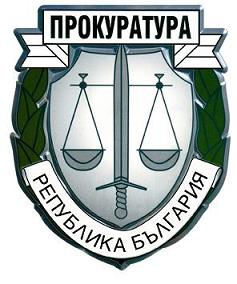 ПРОКУРАТУРА НА РЕПУБЛИКА БЪЛГАРИЯ                  РАЙОННА ПРОКУРАТУРА ПИРДОП	гр. Пирдоп, ул. Цар Освободител № 47,тел.: 07181/5295                                                            e-mail: rp_pirdop@prb.bg№ по           редИме, презиме, фамилия Общ професионален опит (години) Образование, квалификация Длъжността, която ще изпълнява лицето при изпълнение на обществената поръчка 12341234№ по           редДата на сключване и                 срок на действие на           договораСтойност       надоговораКонтрагент /        Купувач/(наименование,адрес и  и телефон)1.2.3.Наименование на участника:Седалище:- пощенски код, населено място:- ул./бул., №, блок №, вход, етаж:Адрес за кореспонденция:- пощенски код, населено място:- ул./бул., №, блок №, вход, етаж:Телефони:Факс:Е-mail адрес:Лица, представляващи участника по учредителен акт:/ако лицата са повече от три, данните са представят в приложение/Трите имена, ЕГН, лична карта №, подпис на лицето:Трите имена, ЕГН, лична карта №, подпис на лицето:Трите имена, ЕГН, лична карта №, подпис на лицето:Участникът се представлява заедно или поотделно от изброените лица:Обслужваща банка № на сметката, по която ще бъде възстановена гаранцията за участиеТитуляр на сметкатаОписание:Предлагана цена в лева, без включен ДДС и с всички включени разходи: Цена за обслужване на един работещ месечно съгласно техническите спецификации на поръчката Обща цена за изпълнение на поръчката 